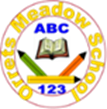 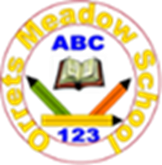 Week Back to school123456Half Term12345678AUTUMN 4/5th Inset11/9/2318/9/2325/9/232/10/239/10/2316/10/2330/10/236/11/2313/11/2320/11/2327/11/234/12/2311/12/2318/12/23Art Day FScience Fri DTArt Day FScienceXmas RELower co-horts will complete ‘Routine Maths’ then dip into headings / strands Lower co-horts will complete ‘Routine Maths’ then dip into headings / strands Lower co-horts will complete ‘Routine Maths’ then dip into headings / strands Lower co-horts will complete ‘Routine Maths’ then dip into headings / strands Lower co-horts will complete ‘Routine Maths’ then dip into headings / strands Lower co-horts will complete ‘Routine Maths’ then dip into headings / strands Lower co-horts will complete ‘Routine Maths’ then dip into headings / strands Lower co-horts will complete ‘Routine Maths’ then dip into headings / strands Lower co-horts will complete ‘Routine Maths’ then dip into headings / strands Lower co-horts will complete ‘Routine Maths’ then dip into headings / strands Lower co-horts will complete ‘Routine Maths’ then dip into headings / strands Lower co-horts will complete ‘Routine Maths’ then dip into headings / strands Lower co-horts will complete ‘Routine Maths’ then dip into headings / strands Lower co-horts will complete ‘Routine Maths’ then dip into headings / strands Lower co-horts will complete ‘Routine Maths’ then dip into headings / strands Lower co-horts will complete ‘Routine Maths’ then dip into headings / strands Lower co-horts will complete ‘Routine Maths’ then dip into headings / strands Wolves 1Getting to know youMatching sorting and comparing amountsMatching sorting and comparing amountsComparing size MassExploring patternLets go shoppingExploring patternLets go shoppingRepresenting number inc 0Making amountsMatching digitMaking amountsMatching digit2DCircles, squares, triangles / language 2DCircles, squares, triangles / language Length / heightShop playLength / heightShop playproblemsWolves 2 Getting to know you.CountingPlace ValueAddition SubtractionMeasureWeightcapacityGeometryShape / patternGeometryPositionDirectionPlace Value additionsubtractionShapeTimeMeasureHeightLengthMoneyProblemSolving /Real life MathsSPRING8/1/24 Inset9/1/2415/1/2422/1/2429/1/245/2/2412/2/2426/2/244/3/2411/3/2418/3/2425/3/24Art Day FScienceDT FScienceGood FWolves 1Comparing numbersMaking pairsCombining two amountsPictograms3d shapespatternTaking awayOrderingTimeDaily routineDays of the weekFull EmptyWolves 2PlaceValueX / ÷MoneyDataGeometryPositionDirectionGeometryShape / pattern+ / -Place ValueFractionsTimeMeasureWeightcapacitySUMMER15th Inset16/4/2422/4/2429/4/246/5/2413/5/2422/5/243rd Inset 4/6/2410/6/2417/6/2424/6/241/7/248/7/2415/7/2422/7/24Bank hol MDT day FScienceHealth Induc day W3 daysWolves 1Counting Matching equal and unequal groupsMatching equal and unequal groupsPictogramAdding more and taking awayShop playOdd / evenMatch, rotate and manipulateMatch, rotate and manipulateVisualise and buildVisualise and buildOrdering our dayMaths gamesMaths gamesWolves 2Place ValueMultiplicationDivisionMultiplicationDivisionData+/-MoneyPlace ValueShapePositionDirectionDataMeasureTime+/-Problem Solving /Real LifeMaths